Tengo el agrado de dirigirme a Ud. con el objeto de solicitar mi designación como Miembro Ordinario del INSTITUTO DE ..........................................................................................................................................................................................................................................,de acuerdo a lo dispuesto en Reglamento de Funcionamiento de Institutos, comprometiendo mi participación efectiva en trabajos, congresos, seminarios, cursos y conferencias. Acompaño a la presente solicitud mi CURRICULUM VITAE a fin de que se registre en los antecedentes del mencionado Instituto.A ese efecto consigno mis datos personales:APELLIDO Y NOMBRES COMPLETOS: ...................................................................................DNI ….................………….Tel.......................................celular..................................................e-mail ..........................................................................................................................................Saludo al Sr. Director atentamente.....................................................firma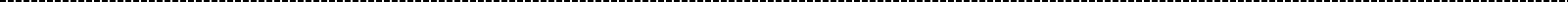 Asociación Iberoamericana de Derecho Cultura y Ambiente – AIDCA 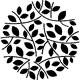 CONSTANCIA DE PRESENTACION DE SOLICITUD DE INCORPORACIONEl/la  socio/a.......................................................................................... Documento……….........ha presentado en el día de la fecha su solicitud de incorporación como Miembro Ordinario del Instituto de ...………………………………………………….....................................................…..…………………………………………………………………………………………………………….,Asociación Iberoamericana de Derecho Cultura y Ambiente - AIDCA SOLICITUD DE INCORPORACIÓN A INSTITUTOSBuenos Aires, ……….de…………………………… de 2020Señor  Director de Institutos, Comisiones y Actividades AcadémicasDr. Javier Creade acuerdo a lo dispuesto por Reglamento de Funcionamiento de InstitutosBuenos Aires, ........ de ............................2020.